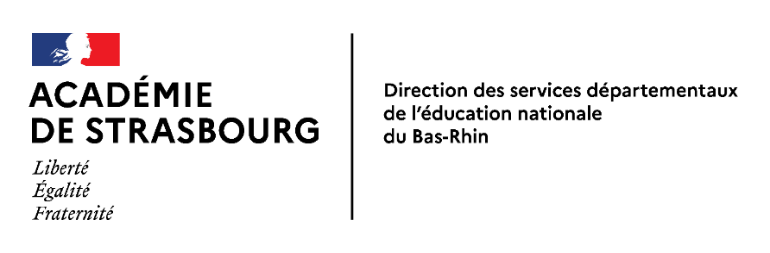 Année scolaire 2022/2023PROJET PEDAGOGIQUE POUR LA NATATION École :	 Circonscription :    EMNNom de l’enseignant :                                                                  Niveau de la classe : Participation à la réunion d’information institutionnelle (obligatoire) du : 	Piscine de :CNS	Responsable de la piscine : S. MonchecourtTél. :03 68 98 52 04	Adresse mail : 	ORGANISATION MATÉRIELLEElèves :Nombre d’élèves inscrits dans la classe :                   Nombre d’élèves participant à l’activité : 	Date(s) et fréquence des séances :  EN REFERENCE AU PLANNING DE CIRCONSCRIPTIONPériode(s) : Jours et Horaires : EN REFERENCE AU PLANNING DE CIRCONSCRIPTIONORGANISATION PÉDAGOGIQUEProjet en collaboration avec une autre classe : EN REFERENCE AU PLANNING DE CIRCONSCRIPTIONPréciser l’organisation des groupes (nombre de groupes, critères de constitution, prise en charge)  BISCHHEIM – SCHILTIGHEIM : 4 groupes ( 2 PE + 2 BEESAN)HOENHEIM : 3 groupes (2 PE + 1 BEESAN)Précisez les objectifs et le contenu du projet (en référence aux paliers et attendus de fin de cycle) : EN REFERENCE AU PROJET PEDAGOGIQUE DU CNSPlan du (ou des bassins éventuellement) avec aménagement et localisation des groupes : EN REFERENCE AU PROJET PEDAGOGIQUE DU CNSRemarques éventuelles :	Copie du projet transmise à l’IEN le 	Intervenants extérieurs (nom et prénom)Agrément n°Traités à l’ienTraités à l’ienTraités à l’ienTraités à l’ienTraités à l’ien